                     2022-2023 EĞİTİM ÖĞRETİM YILI HAZİRAN  AYI AYLIK PLANI DEĞERLER EĞİTİMİ            İNGİLİZCE            İNGİLİZCE            İNGİLİZCEAYIN RENGİAYIN RENGİAYIN RAKAMIAYIN RAKAMIAYIN RAKAMIAYIN TÜRK BÜYÜĞÜAYIN TÜRK BÜYÜĞÜGenel TekrarAraba duasıHadis-i Şerif Bizi aldatan bizden değildir.Countries ( Ülkeler)Countries ( Ülkeler)Countries ( Ülkeler) SİYAH SİYAH     0-10     0-10     0-10                   NENE HATUN                    NENE HATUN    MÜZİK ETKİNLİĞİ   MÜZİK ETKİNLİĞİ   MÜZİK ETKİNLİĞİOYUN ETKİNLİĞİOYUN ETKİNLİĞİOYUN ETKİNLİĞİOYUN ETKİNLİĞİTÜRKÇE DİL ETKİNLİĞİTÜRKÇE DİL ETKİNLİĞİTÜRKÇE DİL ETKİNLİĞİAKIL VE ZEKÂ-RİTİM ÇALIŞMASI -HOŞ GELDİN YAZ-MİÇO *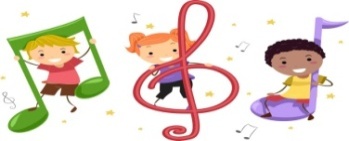 -RİTİM ÇALIŞMASI -HOŞ GELDİN YAZ-MİÇO *-RİTİM ÇALIŞMASI -HOŞ GELDİN YAZ-MİÇO *-  PARKUR      TOP-MİNDER OYUNU ,- EL GÖZ KOORDİNASYON OYUNUMUZ-TOP OYUNU-AKTARMA OYUNU-DENGE OYUNU-SU OYUNLARI-BALON OYUNU-NEFES EGZERSİZİ-  PARKUR      TOP-MİNDER OYUNU ,- EL GÖZ KOORDİNASYON OYUNUMUZ-TOP OYUNU-AKTARMA OYUNU-DENGE OYUNU-SU OYUNLARI-BALON OYUNU-NEFES EGZERSİZİ-  PARKUR      TOP-MİNDER OYUNU ,- EL GÖZ KOORDİNASYON OYUNUMUZ-TOP OYUNU-AKTARMA OYUNU-DENGE OYUNU-SU OYUNLARI-BALON OYUNU-NEFES EGZERSİZİ-  PARKUR      TOP-MİNDER OYUNU ,- EL GÖZ KOORDİNASYON OYUNUMUZ-TOP OYUNU-AKTARMA OYUNU-DENGE OYUNU-SU OYUNLARI-BALON OYUNU-NEFES EGZERSİZİHİKÂYE ETKİNLİKLERİ   PARMAK OYUNU      TEKERLEMELER   BİLMECELEREŞLEŞTİRME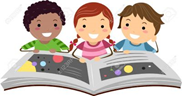 HİKÂYE ETKİNLİKLERİ   PARMAK OYUNU      TEKERLEMELER   BİLMECELEREŞLEŞTİRMEHİKÂYE ETKİNLİKLERİ   PARMAK OYUNU      TEKERLEMELER   BİLMECELEREŞLEŞTİRME              ZE-KARE       DİKKAT PUZZLE       AYNISINI YAP              AKIL ZEKA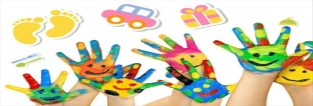 FEN VE DOĞAETKİNLİĞİ         MUM DENEYİ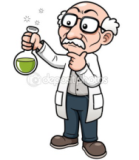 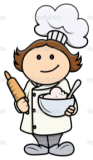 FEN VE DOĞAETKİNLİĞİ         MUM DENEYİMONTESSORİ ETKİNLİĞİÇÖP ADAMYER YÖNYUMURTA KOLİ OYUNURENKLER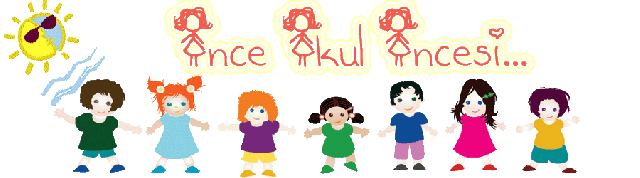 MONTESSORİ ETKİNLİĞİÇÖP ADAMYER YÖNYUMURTA KOLİ OYUNURENKLERMONTESSORİ ETKİNLİĞİÇÖP ADAMYER YÖNYUMURTA KOLİ OYUNURENKLERSANAT ETKİNLİĞİMANDALAORİGAMİÇİZEREK MUTLUYUZSANAT ETKİNLİĞİMANDALAORİGAMİÇİZEREK MUTLUYUZSANAT ETKİNLİĞİMANDALAORİGAMİÇİZEREK MUTLUYUZBELİRLİ GÜN VE HAFTALAR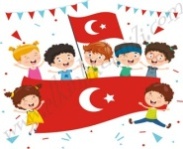 BELİRLİ GÜN VE HAFTALARBELİRLİ GÜN VE HAFTALARDEĞERLİ VELİMİZ;PAZARTESİ GÜNLERİMİZ KİTAP GÜNÜDÜR.(Çocuklarımız evden getirdikleri yaş düzeylerine  uygun kitaplar okunacaktır.)ÇARŞAMBA GÜNLERİ PAYLAŞIM GÜNÜDÜR. (KURUYEMİŞ,MEYVE VB. )CUMA GÜNLERİ OYUNCAK GÜNÜDÜR. ÖĞRENCİMİZ EVDEN İSTEDİĞİ BİR OYUNCAĞI OKULA GETİREBİLİR.                                                                                                                                                                                  BİLGİNİZE,  SEVGİLERİMİZLE…                                                                                                                                                                                                                                    EMİNE – BÜŞRA ÖĞRETMENDEĞERLİ VELİMİZ;PAZARTESİ GÜNLERİMİZ KİTAP GÜNÜDÜR.(Çocuklarımız evden getirdikleri yaş düzeylerine  uygun kitaplar okunacaktır.)ÇARŞAMBA GÜNLERİ PAYLAŞIM GÜNÜDÜR. (KURUYEMİŞ,MEYVE VB. )CUMA GÜNLERİ OYUNCAK GÜNÜDÜR. ÖĞRENCİMİZ EVDEN İSTEDİĞİ BİR OYUNCAĞI OKULA GETİREBİLİR.                                                                                                                                                                                  BİLGİNİZE,  SEVGİLERİMİZLE…                                                                                                                                                                                                                                    EMİNE – BÜŞRA ÖĞRETMENDEĞERLİ VELİMİZ;PAZARTESİ GÜNLERİMİZ KİTAP GÜNÜDÜR.(Çocuklarımız evden getirdikleri yaş düzeylerine  uygun kitaplar okunacaktır.)ÇARŞAMBA GÜNLERİ PAYLAŞIM GÜNÜDÜR. (KURUYEMİŞ,MEYVE VB. )CUMA GÜNLERİ OYUNCAK GÜNÜDÜR. ÖĞRENCİMİZ EVDEN İSTEDİĞİ BİR OYUNCAĞI OKULA GETİREBİLİR.                                                                                                                                                                                  BİLGİNİZE,  SEVGİLERİMİZLE…                                                                                                                                                                                                                                    EMİNE – BÜŞRA ÖĞRETMENDEĞERLİ VELİMİZ;PAZARTESİ GÜNLERİMİZ KİTAP GÜNÜDÜR.(Çocuklarımız evden getirdikleri yaş düzeylerine  uygun kitaplar okunacaktır.)ÇARŞAMBA GÜNLERİ PAYLAŞIM GÜNÜDÜR. (KURUYEMİŞ,MEYVE VB. )CUMA GÜNLERİ OYUNCAK GÜNÜDÜR. ÖĞRENCİMİZ EVDEN İSTEDİĞİ BİR OYUNCAĞI OKULA GETİREBİLİR.                                                                                                                                                                                  BİLGİNİZE,  SEVGİLERİMİZLE…                                                                                                                                                                                                                                    EMİNE – BÜŞRA ÖĞRETMENDEĞERLİ VELİMİZ;PAZARTESİ GÜNLERİMİZ KİTAP GÜNÜDÜR.(Çocuklarımız evden getirdikleri yaş düzeylerine  uygun kitaplar okunacaktır.)ÇARŞAMBA GÜNLERİ PAYLAŞIM GÜNÜDÜR. (KURUYEMİŞ,MEYVE VB. )CUMA GÜNLERİ OYUNCAK GÜNÜDÜR. ÖĞRENCİMİZ EVDEN İSTEDİĞİ BİR OYUNCAĞI OKULA GETİREBİLİR.                                                                                                                                                                                  BİLGİNİZE,  SEVGİLERİMİZLE…                                                                                                                                                                                                                                    EMİNE – BÜŞRA ÖĞRETMENDEĞERLİ VELİMİZ;PAZARTESİ GÜNLERİMİZ KİTAP GÜNÜDÜR.(Çocuklarımız evden getirdikleri yaş düzeylerine  uygun kitaplar okunacaktır.)ÇARŞAMBA GÜNLERİ PAYLAŞIM GÜNÜDÜR. (KURUYEMİŞ,MEYVE VB. )CUMA GÜNLERİ OYUNCAK GÜNÜDÜR. ÖĞRENCİMİZ EVDEN İSTEDİĞİ BİR OYUNCAĞI OKULA GETİREBİLİR.                                                                                                                                                                                  BİLGİNİZE,  SEVGİLERİMİZLE…                                                                                                                                                                                                                                    EMİNE – BÜŞRA ÖĞRETMENDEĞERLİ VELİMİZ;PAZARTESİ GÜNLERİMİZ KİTAP GÜNÜDÜR.(Çocuklarımız evden getirdikleri yaş düzeylerine  uygun kitaplar okunacaktır.)ÇARŞAMBA GÜNLERİ PAYLAŞIM GÜNÜDÜR. (KURUYEMİŞ,MEYVE VB. )CUMA GÜNLERİ OYUNCAK GÜNÜDÜR. ÖĞRENCİMİZ EVDEN İSTEDİĞİ BİR OYUNCAĞI OKULA GETİREBİLİR.                                                                                                                                                                                  BİLGİNİZE,  SEVGİLERİMİZLE…                                                                                                                                                                                                                                    EMİNE – BÜŞRA ÖĞRETMENDEĞERLİ VELİMİZ;PAZARTESİ GÜNLERİMİZ KİTAP GÜNÜDÜR.(Çocuklarımız evden getirdikleri yaş düzeylerine  uygun kitaplar okunacaktır.)ÇARŞAMBA GÜNLERİ PAYLAŞIM GÜNÜDÜR. (KURUYEMİŞ,MEYVE VB. )CUMA GÜNLERİ OYUNCAK GÜNÜDÜR. ÖĞRENCİMİZ EVDEN İSTEDİĞİ BİR OYUNCAĞI OKULA GETİREBİLİR.                                                                                                                                                                                  BİLGİNİZE,  SEVGİLERİMİZLE…                                                                                                                                                                                                                                    EMİNE – BÜŞRA ÖĞRETMENDEĞERLİ VELİMİZ;PAZARTESİ GÜNLERİMİZ KİTAP GÜNÜDÜR.(Çocuklarımız evden getirdikleri yaş düzeylerine  uygun kitaplar okunacaktır.)ÇARŞAMBA GÜNLERİ PAYLAŞIM GÜNÜDÜR. (KURUYEMİŞ,MEYVE VB. )CUMA GÜNLERİ OYUNCAK GÜNÜDÜR. ÖĞRENCİMİZ EVDEN İSTEDİĞİ BİR OYUNCAĞI OKULA GETİREBİLİR.                                                                                                                                                                                  BİLGİNİZE,  SEVGİLERİMİZLE…                                                                                                                                                                                                                                    EMİNE – BÜŞRA ÖĞRETMENDEĞERLİ VELİMİZ;PAZARTESİ GÜNLERİMİZ KİTAP GÜNÜDÜR.(Çocuklarımız evden getirdikleri yaş düzeylerine  uygun kitaplar okunacaktır.)ÇARŞAMBA GÜNLERİ PAYLAŞIM GÜNÜDÜR. (KURUYEMİŞ,MEYVE VB. )CUMA GÜNLERİ OYUNCAK GÜNÜDÜR. ÖĞRENCİMİZ EVDEN İSTEDİĞİ BİR OYUNCAĞI OKULA GETİREBİLİR.                                                                                                                                                                                  BİLGİNİZE,  SEVGİLERİMİZLE…                                                                                                                                                                                                                                    EMİNE – BÜŞRA ÖĞRETMENDEĞERLİ VELİMİZ;PAZARTESİ GÜNLERİMİZ KİTAP GÜNÜDÜR.(Çocuklarımız evden getirdikleri yaş düzeylerine  uygun kitaplar okunacaktır.)ÇARŞAMBA GÜNLERİ PAYLAŞIM GÜNÜDÜR. (KURUYEMİŞ,MEYVE VB. )CUMA GÜNLERİ OYUNCAK GÜNÜDÜR. ÖĞRENCİMİZ EVDEN İSTEDİĞİ BİR OYUNCAĞI OKULA GETİREBİLİR.                                                                                                                                                                                  BİLGİNİZE,  SEVGİLERİMİZLE…                                                                                                                                                                                                                                    EMİNE – BÜŞRA ÖĞRETMEN